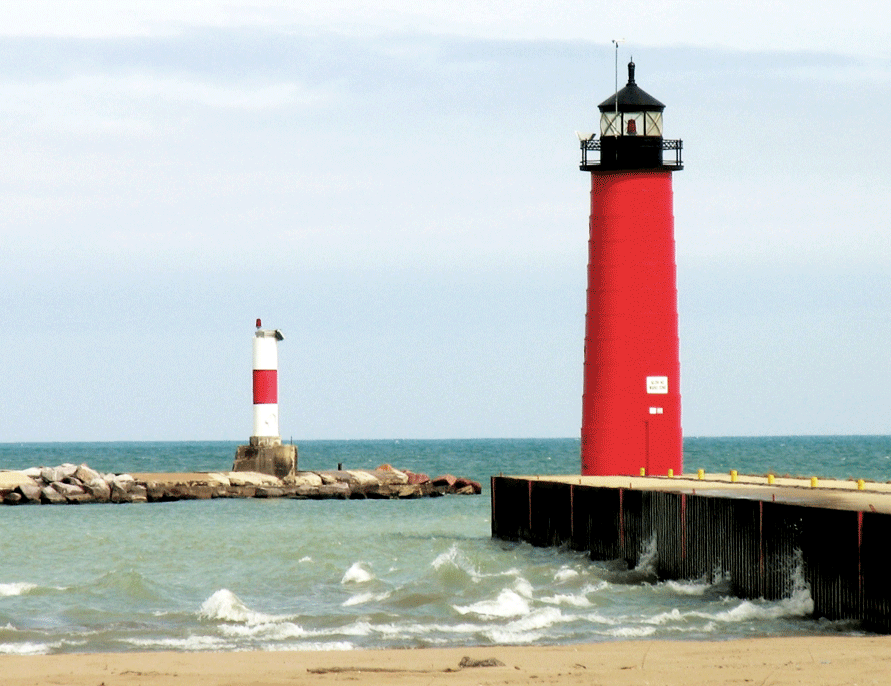 [Título do Relatório][Nome do Estudante][Nome da Disciplina][Nome do Instrutor][Data][Comece Já][Para substituir o texto de marcador de posição pelo seu, basta selecionar uma linha de texto e começar a escrever. No entanto, não o faça ainda!][Primeiro leia algumas sugestões para o ajudar a formatar rapidamente o seu relatório. Ficará fascinado ao ver como é fácil.][Sempre no Seu Melhor][Precisa de um título? No separador Base, na galeria Estilos, clique no estilo de título pretendido.][Repare nos outros estilos existentes na galeria, como uma citação, uma lista numerada ou uma lista com marcas, como esta.][Para obter os melhores resultados ao selecionar texto para copiar ou editar, não inclua espaço à direita dos carateres na sua seleção.][Adicione Uma Citação]["Utilize o estilo Citação para citar outra pessoa ou outro ponto importante do4 seu texto."][A Imagem Perfeita][Para substituir a fotografia de exemplo por uma sua, elimine-a. Em seguida, clique em Imagens no separador Inserir.][Para aplicar formatação, como o limite e a sombra da fotografia de exemplo, selecione a imagem. Em seguida, no separador Formatar das Ferramentas de Imagem, selecione um estilo de imagem.]